DAILY TASK LISTDAILY TASK LISTDateDAILY TASK LISTDAILY TASK LISTTaskStatusNotesReminders: Reminders: Reminders: 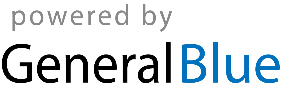 